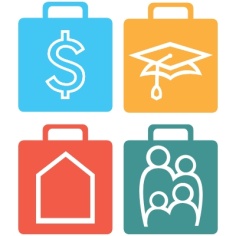 REQUEST FOR PROPOSALORGANIZATION NAME __________________________________________________________________ADDRESS_____________________________________________________________________________CONTACT NAME_______________________________________________________________________PHONE_______________________FAX____________________EMAIL___________________________WEBSITE___________________________ TAX ID____________________________________________INDUSTRY_____________________________________________ FISCAL YEAR END________________TAX EXEMPT? _____YES______NO,  IF YES 501(C)______, TAX EXEMPT NUMBER___________________WHAT SERVICE DOES THE ORGANIZATION DESIRE FROM OUR FIRM? (CHECK ALL THAT APPLY)AUDIT OF FINANCIAL STATEMENTS______	REVIEW_____	COMPILATION____________________A-133/SINGLE AUDIT_______	NON-ATTEST SERVICES_______________________________________						              (bookkeeping, consulting, budgeting, ugeed-upon procedures, etc.)PREPARATION OF FORM 990/990EZ/990T______________	 FORM 5500______________________BRIEFLY DESCRIBE THE INTENDED USE OF FINANCIAL STATEMENTS__________________________________________________________________________________________________________________WERE FINANCIAL STATEMENTS PREVIOUSLY AUDITED?_____YES, _____NO, IF YES, WHAT IS THE REASON FOR CHANGING AUDITORS?_______________________________________________________ANNUAL REVENUE $____________________ TOTAL ASSETS $__________________________________NAME(S) AND POSITION(S) OF INDIVIDUAL(S) INVOLVED IN/RESPONSIBLE FOR FINANCIAL REPORTING:____________________________________________________________________________________________________________________________________________________________________________________________________________________________________________________________IF AVAILBLE, PLEASE INCLUDE THE MOST RECENT FINANCIAL STATEMENTS, ANNUAL BUDGET, AND AUDITOR’S REPORTMail this form with other documents to Lifetime Tax and Accounting PLLC, 261 Sheep Davis Rd, Suite 7, Concord, NH 03301; or email to info@lifetimetax.com; or fax to (603) 386-6866.